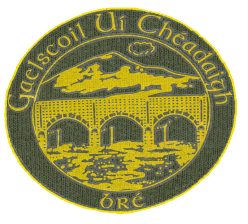 Gaelscoil Uí Chéadaigh, Bóthar Vevay, Bré, Co. Chill Mhantáin.r-phost: oifig@gaelscoiluicheadaigh.ie     suíomh gréasáin: http://www.gaelscoiluicheadaigh.ieGuthán & Facs: 01-2865044	     Príomhoide: Gearóidín Ní Bhaoill	Uimhir Rolla: 20016D A Thuismitheoirí,Tosóidh Ranganna Gaeilge arís – oíche Déardaoin, 23ú Márta ag 8:00 p.m. sa scoil ar feadh 6 seachtaine má tá éileamh orthu.Tá múinteoir nua againn ón taobh amuigh.Síntiús €40 don 6 rang, le tabhairt don mhúinteoir ar an óiche.Dear ParentsIrish Classes for parents will re-commence on Thursday 23rd March at 8:00 p.m. for six weeks.  We encourage you to join up.The classes will focus on your needs and support you to support your child at school.  For this session classes will be taught by a teacher from outside the school.  Subscription:  €40 for 6 weeks to be given to the teacher on the night (or can be paid in two halves if necessary).Hope you all enjoy them and benefit from them. Please fill in the form below if you are interested.Le gach dea-ghuíGearóidín Ní BhaoillPríomh Oide---------------------------------------------------------------------------------------------Ba mhaith liom freastal ar na Ranganna Gaeilge ag tosú 23/03/2017.I would like to attend the Irish Classes beginning on 23/02/2017.Ainm (Name):   ________________________________________________________________Ainm do Pháiste (Name of your child)     ________________________________________Fón:  ____________________________ 